Certificate of originality of the manuscript sent to  the Revista del CESLAThe undersigned authors, in compliance with the requirements of the Revista del CESLA declare that the manuscript entitled…………………………………………………………………………………………………………………………………………………………………………………………………………………………sent to the Editors of the Revista del CESLA
is an original workhas not been previously published in whole or partlyhas not been submitted for evaluation to any other publisherall of its authors are responsible for the final version, to which they have contributedif accepted for publication, it will be published under the Creative Common 4.0 license  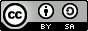 was the result of research funded by the following institutions:…………………………………………………………………………………………………………………………………………………………………………………………………… 